   新北市108年服務超人集點挑戰賽  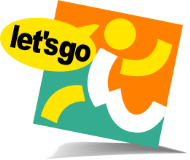 正式起跑報名！    自由選擇有興趣服務的單位、發揮你的無限創意、累積有價值的服務時數、和志同道合的朋友一起付出、接觸從未知曉的社會弱勢…這，就是服務超人集點挑戰賽。歡迎充滿服務熱忱的你揪團報名！壹、活動目的：為鼓勵青年學生於課餘時間投入服務，本中心特辦理服務               超人集點挑戰賽。由青年自行組隊參加，進入新北市環保、               老人、身障、兒童、動物等多元領域之單位從事服務，透過               服務累積自我的生命閱歷並對社會奉獻一己之力，以增進青               年對志願服務之認識與瞭解。貳、挑戰執行時間：108年7月1日（一）～8月31日（六）參、參賽者報名資格：一、年齡：限16～30歲之青年二、需組隊報名參加，每隊至少2人，至多不超過10人報名，預計招募15隊三、每隊需繳交保證金300元，於挑戰賽結束後退還肆、保證金退還準則：一、至少1名隊員參加挑戰賽行前說明會二、於期限內繳交挑戰成果書，所有資料屬實並無造假之情事三、至少完成3次(含)服務挑戰四、同時符合以上條件者，保證金於挑戰賽後全數退還伍、報名方式:一、一律採網路線上報名(網址：https://reurl.cc/AX3qd)，恕不受理電話、    e-mail、或臨時報名二、網路報名完成後敬請來電確認是否報名成功三、活動保證金請於108年6月29日(六)當天現場繳交陸、報名時間：即日起至108年6月17日(一)或額滿為止柒、福利：前三名隊伍頒發獎金獎狀，四至六名隊伍頒發獎狀，並於新北市政府大型活動公開頒獎表揚開立參賽者挑戰賽期間服務時數證明符合賽程規定且確實完賽頒發個人完賽證明捌、挑戰賽行前說明會：一、活動時間：108年6月29日(六) 13：30-17：00二、活動地點：新北市政府衛生局第一行政大樓9樓大禮堂               (新北市板橋區英士路192-1號9樓)  聯絡資訊：李柔儀  社工員            電話:02-2981-9090                                    信箱：vtc@vtc.org.tw活動內容詳情請上新北市志願服務推廣中心網站查詢：http://vtc.org.tw指導單位：新北市政府    主辦單位：新北市志願服務推廣中心                                  (社團法人中華民國天元慈善功德會承辦)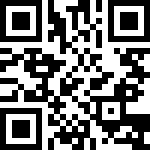 